                                                                                                                                            დანართი N1 დაგეგმილი საქმიანობის ზოგადი  ტექნიკური მახასიათებლები მოკლე ინფორმაცია პროექტის შესახებ: ფიზიკური პირი ნიკოლოზ ნადრიანი ფლობს სასოფლო-სამეურნეო დანიშნულების მიწის ნაკვეთს სიღნაღის მუნიციპალიტეტში, სოფ. ბოდბეში. ფიზიკური პირი ეწევა სასოფლო-სამეურნეო საქმიანობას, რომელიც მიმდინარე პერიოდში  გეგმავს გააშენოს ნუშის ბაღი, სიღნაღის რაიონში, სოფ. ბოდბეში   კუთნილ სასოფლო სამეუნეო დანიშნულების ნაკვეთზე, რომელის საკადასტრო კოდია: 56.10.70.090 ;   კერძოდ,  ნიკოლოზ ნადრიანი გეგმავს  დაახლოებით 75 ჰა-ზე  გააშენოს 30000 ძირი ნუშის ნერგი.  ახლად დარგულ ნერგებს გასახარებლად, ხოლო შეmდგომში ნუშის ბაღს ექსპლოატაციისათვის ესაჭირობა მორწყვა, ზაფხულის სეზონზე(ივნისი, ივლისი, აგვისტო)  4 ჯერ.  ერთ ძირს საშუალდ ესაჭიროება 50-60ლ წყალი, რაც წლიურად შეადგენს 15-20 ათას მ3 წყალს.  წყლის ამოღება იგეგმება მდინარე იორიდან, რომლიც მიედინება საწარმოს კუთვნილი ნაკვეთების მიმდებარედ.პროექტის განხორციელების ადგილი: სიღნაღის  მუნიციპალიტეტი, სოფ. ბოდბე (დანართი N1 )მონაცემები პროექტის განმხორციელებლის შესახებ მოცემულია ცხრილი N1-შიწყალაღების კოორდინატები: X –560378; Y – 4583601დანართი N1- სიტუაციური რუკა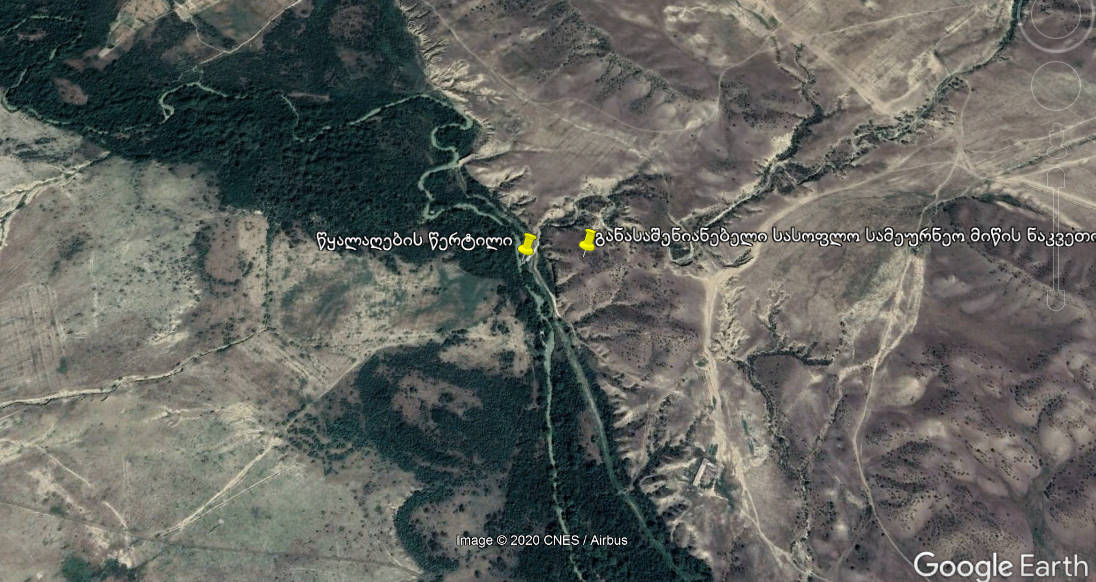 ობიექტის დასახელებაფიზიკური პირი-ნიკოლოზ ნადრიანიობიექტის მისამართი:ფაქტობრივისიღნაღის რ-ნი სოფ. ბოდბეიურდიული სიღნაღის რ-ნი სოფ. ბოდბესაიდენტიფაკციო კოდი/პირადი ნომერი01018005875GPS კოორდინატები (UTM WGS 1984 კოორდინატთა სისტემა)X –560378; Y – 4583601;ობიექტის ხელმძღვანელი:გვარი, სახელინიკოლოზ ნადრიანიტელეფონი:591301086ელ-ფოსტა:chkhaidze.a@ktw.geმანძილი ობიექტიდან უახლოეს დასახლებულ პუნქტამდე 30 კმეკონომიკური საქმიანობის სახესოფლის მეურნეობა. მებაღეობადაგეგმილი სამიანობასარწყავი სისტემის მოწყობადაშორება უახლოესი დასახლებული პუნქტიდან:  25-30 კმტექნოლოგიური პროცესის აღწერა: სარწყავი წყლის აღება იგეგმება მდინარე იორიდან, რომელიც სათავეს იღებს კავკასიონის სამხრეთ კალთაზე, მწვერვალ ბორბალოსთან, ზღვის დონიდან 2600 მ  სიმაღლეზე. ივრის სიგრძეა 320 კმ, აუზის ფართობი — 4650 კმ². წყლის საშუალო ხარჯი შესართავიდან 43 კმ-ში 12 მ³/წმ. საზრდოობს ძირითადად თოვლისა და წვიმის წყლებით.    ბაღის მოსარწყავად იგეგმება წვეთოვანი მორწყვის ქსელის მოწყობა.  სარწყავი სისტემა წყლით მომარაგდება მდინარე იორიდან. აღნიშნული ნაკვეთიდან, მდინარე იორი დაშორებულია 180 მეტრით. მილსადენის ტრასის სიგრძე კი შეადგენს 180  მეტრს.      მდინარიდან წყალი 90 მმ. დიამეტრის მქონე მილით, ელექტრო ტუმბოს საშუალებით მიეწოდება შემკრებ რეზერვუარს. შემკრები ავზიდან წვეთოვანი სარწყავი სისტემის საშუალებით მოხდება მცენარეთათვის წყლის მიწოდება.  მდინარე იორიდან წყალაღება მოხდება მიწისზედა მცირე დიამეტრის (70-90 მმ) მქონე მილების საშუალებით. მილსადენის გატარება მოხდება უკვე არსებული, მდინარემდე მისასვლელი გრუნტის ბილკის გასწვრივ. ნაკვეთამდე მილსადენით მიყვანილი წყალი განთავსდება პოლიეთილენის რეზერვუარში, რომლის მოცულობა 10 მ3-ია.  რეზერვურიდან მოხდება წყლის მიწოდება წვეთოვანი სისტემისათვის.     ახლად გაშენებული ნუშის პლანტაციას გაშენებიდან 1-3 წელი დასჭირდება წელიწადში 3-4-ჯერ. ხოლო შემდგომ წლებში მხოლოდ მხოლოდ გვალვიანი ზაფხულისას.გამოყენებული წყლის რაოდენობა თვეების მიხედვით:გამოსაყენებელი წყლის  მოცულობა -  წელიწადში შეადგენს 15000-20000 კუბურ მეტრს.ზემოქმედება ბუნებრივ გარემოზე - ნიადაგის დაცვის კუთხით, წარმოქმნილი საქმიანობის შედეგად არ არსებობს რისკფაქტორები, ვინაიდან მილის განთავსება დაგეგმილია მიწის ზემოთ. გამომდინარე იქიდან, რომ არ იგეგმება სარწყავი მილის მიწის ქვეშ განთავსება, სარწყავი სისტემის მოწყობა არ იქნება დაკავშირებული მიწის სამუშაოებთან, რის გამოც ზემოქმედება მიწის რესურსებზე(მიწის ნაყოფიერი ფენის გაუვარგისება-დეგრადირება) არ არის მოსალოდნელი.საპროექტო ტერიტორიის სიახლოვეს მდებარეობს ივრის აღკვეთილი, თუმცა წულის გასატარებელი მილსადენის მოწყობისას აღკვეთილთან რაიმე სახის შეხებას არ ექნება ადგილი. საქმიანობის მასშტაბიდან გამომდინარე დაცულ ტერიტორიაზე, მცენარეულ საფარსა და ცხოველთა სამყაროზე დაგეგმილი სამუშაოებით გამოწვეული ზემოქმედება არ არის მოსალოდნელი რადგან მდინარე იორიდან წყალაღება მოხდება მიწისზედა მცირე დიამეტრის (70-90 მმ) მქონე მილების საშუალებით, რისთვისაც საჭირო არ იქნება რაიმე ტიპის ტექნიკის გამოყენება. შესაბამისად ადგილი არ ექნება ხმაურს და ჰაბიტატის ფრაგმენტაციას.დაგეგმილი საქმიანობის ფარგლებში სხვა ბუნებრივ რესურსის გამოყენება არ იგეგმება.საქმიანობის პროცესში გამოყენებული წყლების ჩაშვება წყალსატევებში არ მოხდება.წყლის შემკრები რეზერვუარის მოცულობა შეადგენს 10 კუბურ მეტრს. აღნიშნული რეზერვუარი იქნება მიწისზედა ნაგებობა.ნაკვეთი უახლოესი დასახლებული პუნქტიდან 20-30 კილომეტრის მოშორებით მდებარეობს. შესაბამისად მოსახლეობაზე რაიმე სახის ზემოქმედებას ადგილი არ ექნება.საქმიანობის შედეგად ატმოსფერულ ჰაერში არ ხდება არავითარი გაფრქვევა რომელმაც შეიძლება გამოიწვიოს ატმოსფერული ჰაერის დაბინძურება.საქმიანობის შედეგად არ წარმოიქმნება არანაირი სახის ნარჩენი, მათ შორის ადგილი არ აქვს საყოფაცხოვრებო ნარჩენის წარმოქმნას.რეგიონი მდიდარია კულტურული, ისტორიული ღირსშესანიშნაობებით. რეგიონში მრავლადაა ეკლესია-მონასტრები, არამატერიალური კულტურული ძეგლები. გარდა ამისარეგიონი წარმოადგენს ტურისტულად დატვირთულ რეგიონს. აღნიშნული ღირსშესანიშნაობები საპროექტო ტერიტორიის ზონაში არ ხვდება რაც გამორიცხავს ისტორიულ-კულტურულ გარემოზე ზეგავლენას.დაგეგმილი საქმიანობის პროცესში მომსახურე პერსონალის და სხვა ადამიანებზე, მათ ჯანმრთელობასა და უსაფრთხოებაზე უარყოფითი ზემოქმედება მოსალოდნელი არ არის.შპს „ბარაქას“  საქმიანობა დადებითად აისახება რაიონის და ქვეყნის სოციალურ გარემოზე.დანართი N1- სიტუაციური რუკა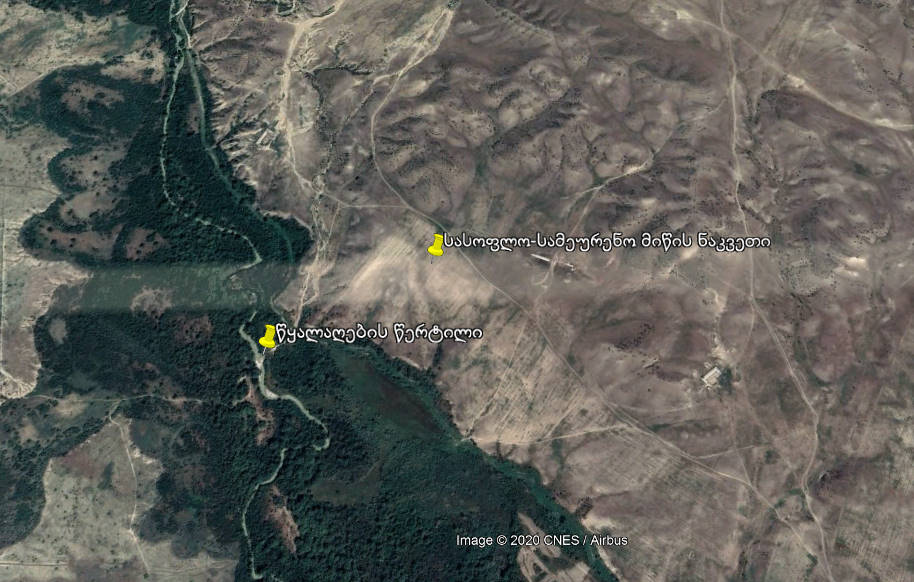 